			หนังสือยืนยันความรับผิดชอบโครงการวิจัย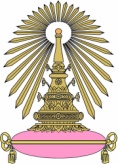 	ตามที่ คณะ/สถาบัน ได้รับเงินอุดหนุนวิจัยจาก			  			   .     ให้ทำการศึกษาวิจัยเรื่อง “				                     			              ” เป็นจำนวนเงิน			บาท (			บาทถ้วน) โดยมีกำหนดระยะเวลา	    ปี (เดือน) ทั้งนี้ตั้งแต่วันที่    	เดือน	 	พ.ศ. 25	         ถึงวันที่	    เดือน			พ.ศ. 25      .                      สัญญารับทุนวิจัย เลขที่		   		    โดยคณะผู้ดำเนินโครงการวิจัยรับทราบหน้าที่และความผิดชอบที่อาจเกิดขึ้นหรือเกี่ยวเนื่องกับการดำเนินโครงการวิจัย รวมถึงค่าปรับ ค่าเสียหาย หรือค่าใช้จ่ายอื่นใดที่เกิดขึ้นพร้อมลงลายมือชื่อคณะผู้ดำเนินโครงการวิจัย ดังนี้ผู้รับผิดชอบโครงการวิจัย2.1) หัวหน้าโครงการ  ชื่อ						 ลงนาม				ภาระงานคิดเป็น ร้อยละ										2.2) นักวิจัย 1          ชื่อ						 ลงนาม				ภาระงานคิดเป็น ร้อยละ										2.2) นักวิจัย 2          ชื่อ						 ลงนาม				ภาระงานคิดเป็น ร้อยละ										2.2) นักวิจัย 3          ชื่อ						 ลงนาม				ภาระงานคิดเป็น ร้อยละ										วันที่		 เดือน			 พ.ศ. 25	